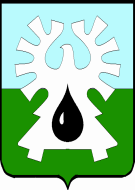 МУНИЦИПАЛЬНОЕ ОБРАЗОВАНИЕ ГОРОД УРАЙХанты-Мансийский автономный округ – ЮграАДМИНИСТРАЦИЯ ГОРОДА УРАЙПОСТАНОВЛЕНИЕот ______________	№ _________О внесении изменений в приложение к постановлению администрации города Урай от 24.06.2016 №1817В соответствии с частью 4 статьи 37 Федерального закона от 29.12.2012 № 273-ФЗ «Об образовании в Российской Федерации», Законом Ханты-Мансийского автономного округа – Югры от 30.01.2016 № 4-оз «О регулировании отдельных отношений в сфере организации обеспечения питанием обучающихся в государственных образовательных организациях, частных профессиональных образовательных организациях, муниципальных общеобразовательных организациях, частных общеобразовательных организациях, расположенных в Ханты-Мансийском автономном округе – Югре», постановлением Правительства Ханты-Мансийского автономного округа – Югры от 04.03.2016 № 59-п «Об обеспечении питанием обучающихся в образовательных организациях в Ханты-Мансийском автономном округе – Югре»:1. Внести в пункт 5 приложения к постановлению администрации города Урай от 24.06.2016 №1817 «Об установлении Порядка распределения средств бюджета муниципального образования городской округ город Урай на организацию питания обучающихся в общеобразовательных организациях города Урай» следующие изменения:1) в абзаце восьмом цифры «20» заменить цифрами «44»;2) в абзаце девятом цифры «40» заменить цифрами «88».2. Постановление вступает в силу после его официального опубликования и действует с 01.01.2020.3. Опубликовать постановление в газете «Знамя» и разместить на официальном сайте органов местного самоуправления города Урай в информационно-телекоммуникационной сети «Интернет».4. Контроль за выполнением постановления возложить на заместителя главы города Урай С.В. Круглову.Глава города Урай	 Т.Р. Закирзянов